              проєкт С.В. Осадчук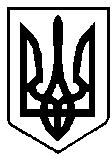 ВАРАСЬКА МІСЬКА РАДАВИКОНАВЧИЙ КОМІТЕТВАРАСЬКОЇ МІСЬКОЇ РАДИР І Ш Е Н Н Я11.04.2023				м. Вараш			№ 116-ПРВ-23-7111Про зняття з реєстраціїпомічника ----	Розглянувши заяву від 03 квітня 2023 року ---- року народження, яка проживає за адресою: ----, про зняття її з реєстрації помічника сина ---- ---- року народження, враховуючи протокол засідання опікунської ради з питань забезпечення прав та інтересів повнолітніх осіб, які потребують опіки або піклування № 6001-ПТ-44-7111-23 від 06 квітня 2023 року, відповідно до підпункту 5.1 пункту 5 Правил опіки та піклування, затверджених спільним Наказом Державного комітету України у справах сім’ї та молоді, Міністерства освіти України, Міністерства охорони здоров’я України, Міністерства праці та соціальної політики України від 26.05.1999 № 34/166/131/88, зареєстрованим в Міністерстві юстиції України 17 червня 1999 року за №387/3680, керуючись підпунктом 4 пункту «б» частини першої статті 34, частиною шостою статті 59 Закону України «Про місцеве самоврядування в Україні», виконавчий комітет ВИРІШИВ:Зняти з реєстрації ---- як помічника ----.Визнати таким, що втратило чинність рішення виконавчого комітету Кузнецовської міської ради від 22.02.2007 №59 «Про реєстрацію помічника ----» Контроль за виконанням даного рішення покласти на заступника міського голови з питань діяльності виконавчих органів ради Хондоку Р. В.Міський голова								Олександр МЕНЗУЛ